Drodzy Pacjenci,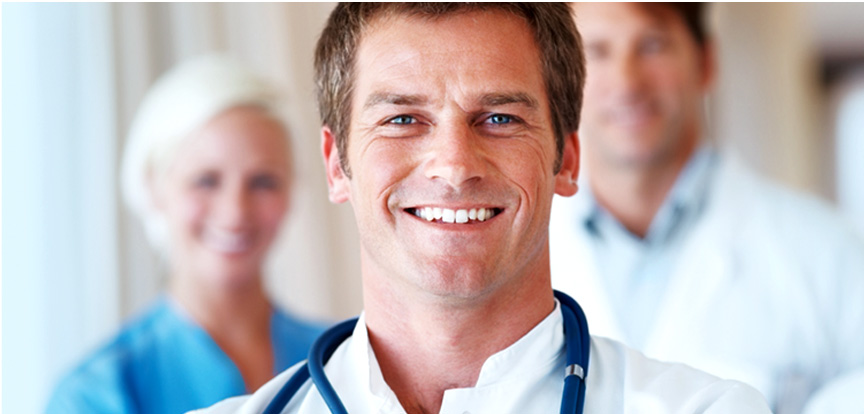 informujemy, że w okresie zbliżających się świąt 1 i 11 listopada br., Centra Medicover, Szpital Medicover oraz nasze infolinie są dla Państwa dostępne w następującym zakresie i godzinach:* w wymienionym okresie czaty ze specjalistami i z położną będą niedostępne.** obowiązują sobotnie godziny pracy danej placówki, za wyjątkiem CM zwyczajowo nieczynnych w soboty. A ponadto we wskazane soboty nie pracują: CM Cybernetyki (nieczynne 2.11); CM Grochowska (nieczynne 2.11).
*** za wyjątkiem CM Al. Jerozolimskie, czynne w niedzielę w godz. 8.00 – 14.00, obowiązują wizyty planowane u internisty lub pediatry.Zespół MedicoverCentra Medicoverw całym krajuInfolinia Medicover500 900 500Ambulatoryjna Pomoc DoraźnaSzpital Medicover WarszawaTelefoniczna Porada Medyczna oraz chat* w zakresie POZ (internista, pediatra)500 900 510Pilna Pomoc MedycznaHot Line Medicover500 900 99901.11.2019piątekUroczystość Wszystkich Świętych zamknięte8.00 - 18.00Dyżur
8:00 – 24.00TPM i chat* POZ:7:00 – 22.00Pomoc dostępna 24h/7dni02.11.2019sobotaotwarte**(zgodnie z godzinami pracy danej placówki)8.00 – 18.00Dyżur
14:00 – 24.00TPM 8.00 – 22.000chat* POZ:16.00 – 22.00Pomoc dostępna 24h/7dni03.11.2019niedzielazamknięte***8.00 - 18.00Dyżur
8:00 – 24.00TPM i chat* POZ:16:00 – 22.00Pomoc dostępna 24h/7dni09.11.2019sobotaotwarte**(zgodnie z godzinami pracy danej placówki)8.00 – 18.00Dyżur
14:00 – 24.00TPM 8.00 – 22.00chat* POZ:16.00 – 22.00Pomoc dostępna 24h/7dni10.11.2019niedzielazamknięte***8.00 - 18.00Dyżur
8:00 – 24.00TPM i chat* POZ:16:00 – 22.00Pomoc dostępna 24h/7dni11.11.2019poniedziałekNarodowe Święto Niepodległościzamknięte8.00 - 18.00Dyżur
8:00 – 24.00TPM i chat* POZ:7:00 – 22.00Pomoc dostępna 24h/7dni